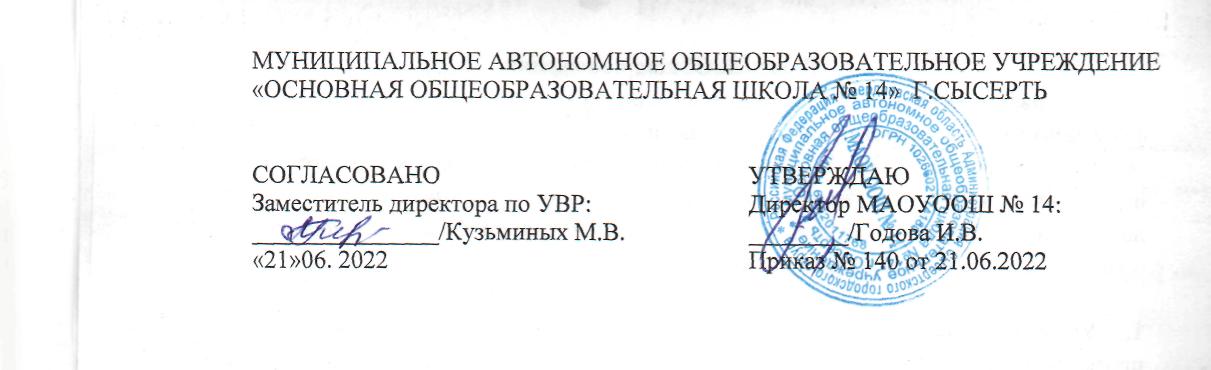 Адаптированная рабочая программа учебного предмета (курса)«История Отечества»7-9 класс2022 - 2023 учебный годУчитель: Дербышев П.А.  Квалификационная категория: 1г. Сысерть 2022 г.Пояснительная записка Предмет «История Отечества» играет важную роль в процессе развития и воспитания личности обучающихся с умственной отсталостью (интеллектуальными нарушениями), формирования гражданской позиции учащихся, воспитания их в духе патриотизма и уважения к своей Родине, ее историческому прошлому.  Основные цели изучения данного предмета ― формирование нравственного сознания развивающейся личности обучающихся с умственной отсталостью (интеллектуальными нарушениями), способных к определению своих ценностных приоритетов на основе осмысления исторического опыта своей страны; развитие умения применять исторические знания в учебной и социальной деятельности; развитие нарушенных при умственной отсталости высших психических функций. Достижение этих целей будет способствовать социализации учащихся с интеллектуальным недоразвитием.  Основные задачи изучения предмета:― овладение учащимися знаниями о выдающихся событиях и деятелях  отечественной истории; ― формирование у учащихся представлений о жизни, быте, труде людей в разные исторические эпохи;― формирование представлений о развитии российской культуры, ее выдающихся достижениях, памятниках;  ― формирование представлений о постоянном развитии общества, связи прошлого и настоящего; ― усвоение учащимися  терминов и понятий, знание которых  необходимо для понимания хода развития  истории; ― формирование интереса к истории как части общечеловеческой культуры, средству познания мира и самопознания. ― формирование у школьников умений применять исторические знания для осмысления сущности современных общественных явлений, в общении с другими людьми в современном поликультурном, полиэтническом и многоконфессиональном обществе;― воспитание учащихся в духе патриотизма, уважения к своему Отечеству; ― воспитание гражданственности и толерантности; ― коррекция и развитие познавательных психических процессов.Базовые учебные действияЛичностные учебные действия:Личностные учебные действия представлены следующими умениями: испытывать чувство гордости за свою страну; гордиться школьными успехами и достижениями как собственными, так и своих товарищей; адекватно эмоционально откликаться на произведения литературы, музыки, живописи и др.;уважительно и бережно относиться к людям труда и результатам их деятельности; активно включаться в общеполезную социальную деятельность; бережно относиться к культурно-историческому наследию родного края и страны.Коммуникативные учебные действия:Коммуникативные учебные действия включают: вступать и поддерживать коммуникацию в разных ситуациях социального взаимодействия (учебных, трудовых, бытовых и др.); слушать собеседника, вступать в диалог и поддерживать его, использовать разные виды делового письма для решенияжизненно значимых задач; использовать доступные источники и средства получения информации для решения коммуникативных и познавательныхзадач.Регулятивные учебные действия:Регулятивные учебные действия представлены умениями: принимать и сохранять цели и задачи решения типовых учебных и практических задач, осуществлять коллективный поиск средств их осуществления; осознанно действовать на основе разных видов инструкций для решения практических иучебных задач; осуществлять взаимный контроль в совместной деятельности; обладать готовностью к осуществлению самоконтроля в процесседеятельности; адекватно реагировать на внешний контроль и оценку, корректировать в соответствии с ней свою деятельность.Познавательные учебные действия:Дифференцированно воспринимать окружающий мир, его временно-пространственную организацию;использовать усвоенные логические операции (сравнение, анализ, синтез, обобщение, классификацию, установление аналогий, закономерностей, причинно-следственных связей) на наглядном, доступном вербальном материале, основе практической деятельности в соответствии с индивидуальными возможностями; использовать в жизни и деятельности некоторые межпредметные знания, отражающие несложные, доступные существенные связи и отношения междуобъектами и процессами.
Введение в историюЧто такое история. Что изучает история Отечества. Вещественные, устные и письменные памятники истории. Наша Родина ― Россия. Наша страна на карте. Государственные символы России. Глава нашей страны. История края – часть истории России. Как изучается родословная людей. Моя родословная. Счет лет в истории. «Лента времени». История нашей страны древнейшего периодаДревнейшие поселения на территории Восточно-Европейской равнины.Восточные славяне ― предки русских, украинцев и белорусов. Родоплеменные  отношения восточных славян. Славянская семья и славянский поселок. Основные занятия, быт, обычаи и верования восточных славян. Взаимоотношения с соседними народами и государствами. Объединение восточных славян под властью Рюрика.Русь в IX – I половине XII векаОбразование государства восточных славян ― Древней Руси.Формирование княжеской власти. Первые русские князья, их внутренняя и внешняя политика. Крещение Руси при князе Владимире: причины и значение.Социально-экономический и политический строй Древней Руси. Земельные отношения. Жизнь и быт людей. Древнерусские города, развитие ремесел и торговли. Политика Ярослава Мудрого и Владимира Мономаха.Древнерусская культура. Распад Руси.Борьба с иноземными завоевателями (XII - XIII века)Причины распада единого государства Древняя Русь. Образование земель ― самостоятельных государств, особенности их социально-политического и культурного развития. Киевское княжество. Владимиро-Суздальское княжество. Господин Великий Новгород. Культура Руси в XII-XIII веках. Русь между Востоком и Западом. Монгольские кочевые племена. Сражение на Калке. Нашествие монголов на Русь. Походы войск Чингисхана и хана Батыя. Героическая оборона русских городов. Значение противостояния Руси монгольскому завоеванию. Русь и Золотая Орда. Борьба населения русских земель против ордынского владычества. Отношения Новгорода с западными соседями. Борьба с рыцарями-крестоносцами. Князь Александр Ярославич. Невская битва. Ледовое побоище.Начало объединения русских земель (XIV – XV века)Возвышение Москвы при князе Данииле Александровиче. Московский князь Иван Калита и его политика. Расширение территории Московского княжества. Превращение Москвы в духовный центр русской земли. Князь Дмитрий Донской и Сергий Радонежский. Куликовская битва, ее значение.Объединение земель Северо-Восточной Руси вокруг Москвы. Князь Иван III. Освобо-ждение от иноземного господства. Образование единого Русского государства и его значение. Становление самодержавия. Система государственного управления. Культура и быт Руси в XIV – XV вв. Россия в XVI – XVII векахРасширение государства Российского при Василии III. Русская православная церковь в Российском государстве. Первый русский царь Иван IV Грозный. Система государственного управления при Иване Грозном. Опричнина: причины, сущность, последствия. Внешняя политика Московского государства в XVI веке. Присоединение Поволжья, покорение Сибири. Строительство сибирских городов. Быт простых и знатных людей.Москва ― столица Российского государства. Московский Кремль при Иване Грозном. Развитие просвещения, книгопечатания, зодчества, живописи. Быт, нравы, обычаи. Россия на рубежеXVI-XVII веков. Царствование Бориса Годунова. Смутное время. Самозванцы. Восстание под предводительством И. Болотникова. Освободительная борьба против интервентов. Ополчение К. Минина и Д. Пожарского. Подвиг И. Сусанина. Освобождение Москвы. Начало царствования династии Романовых.Правление первых Романовых. Конец Смутного времени. Открытие новых земель. Русские первопроходцы.  Крепостные крестьяне. Крестьянское восстание под предводительством С. Разина. Власть и церковь. Церковный раскол. Внешняя политика России в XVII веке. Культура и быт России в XVII веке. Россия в XVIII векеНачало царствования Петра I. Азовские походы. «Великое посольство» Петра I. Создание российского флота и борьба за выход к Балтийскому и Черному морям. Начало Северной войны. Строительство Петербурга. Создание регулярной армии. Полтавская битва: разгром шведов. Победы русского флота. Окончание Северной войны. Петр I ― первый российский император. Личность Петра I Великого. Реформы государственного управления, губернская реформа. Оппозиция реформам Петра I, дело царевича Алексея. Экономические преобразования в стране. Нововведения в культуре. Развитие науки и техники. Итоги и цена петровских преобразований.Дворцовые перевороты: внутренняя и внешняя политика преемников Петра I. Российская Академия наук и деятельность М. В. Ломоносова. И. И. Шувалов ― покровитель просвещения, наук и искусства. Основание первого Российского университета и Академии художеств.Правление Екатерины II ― просвещенный абсолютизм. Укрепление императорской власти. Развитие  промышленности, торговли, рост городов. «Золотой век дворянства». Положение крепостных крестьян, усиление крепостничества. Восстание под предводительством Е. Пугачева и его значение. Русско-турецкие войны  второй половины XVIII века, их итоги. Присоединение Крыма и освоение Новороссии. А. В. Суворов, Ф. Ф. Ушаков. Культура и быт России во второй половине XVIII века. Русские изобретатели и умельцы, развитие исторической науки, литературы,  искусства. Правление ПавлаI. Россия в первой половине XIX векаРоссия в началеXIX века. Приход к власти Александра I. Внутренняя и внешняя политика России. Отечественная война 1812 г. Основные этапы и сражения войны. Бородинская битва. Герои войны (М. И. Кутузов, М. Б. Барклай-де-Толли, П. И. Багратион, Н. Н. Раевский, Д. В. Давыдов и др.). Причины победы России в Отечественной войне. Народная память о войне 1812 г. Правление Александра I. Движение декабристов: создание тайных обществ в России, их участники. Вступление на престол Николая I. Восстание декабристов на Сенатской площади в Санкт-Петербурге. Суд над декабристами. Значение движения декабристов.Правление Николая I. Преобразование и укрепление государственного аппарата. Введение военных порядков во все сферы жизни общества. Внешняя политика России. Крымская война 1853-1856 гг. Итоги и последствия войны.«Золотой век» русской культуры первой половиныXIX века. Развитие науки, техники, живописи, архитектуры, литературы, музыки. Выдающиеся деятели культуры (А. С. Пушкин, М. Ю. Лермонтов, Н. В. Гоголь, М. И. Глинка, В. А. Тропинин, К. И. Росси и др.). Россия во второй половине XIX – начале XX  векаПравление Александра II. Отмена крепостного права, его значение. Жизнь крестьян после отмены крепостного права. Социально-экономическое развитие России. Реформы, связанные с преобразованием жизни в стране (городская, судебная, военная реформы, открытие начальных народных училищ). Убийство Александра II. Приход к власти Александра III. Развитие российской промышленности, формирование русской буржуазии. Положение и жизнь рабочих. Появление революционных кружков. Жизнь и быт русских купцов, городского и сельского населения. Наука и культура во второй половине XIX века. Великие имена: И. С. Тургенев, Ф. М. Достоевский, Л. Н. Толстой, В. И. Суриков, П. И. Чайковский, А. С. Попов, А. Ф. Можайский и др.Начало правления Николая II. Промышленное развитие страны. Положение основных групп населения. Стачки и забастовки рабочих. Русско-японская война 1904-1905 гг.: основные сражения. Причины поражения России в войне. Воздействие войны на общественную и политическую жизнь страны. Первая русская революция 1905-1907 гг. Кровавое воскресенье 9 января 1905 г. ― начало революции, основные ее события. «Манифест 17 октября 1905 года». Поражение революции, ее значение.  Реформы П. А. Столыпина и их итоги.«Серебряный век» русской культуры. Выдающиеся деятели  культуры: А. М. Горький, В. А. Серов, Ф. И. Шаляпин, Анна Павлова и др. Появление первых кинофильмов в России.Россия в Первой мировой войне. Героизм и самоотверженность русских солдат. Победы и поражения русской армии в ходе военных действий. Брусиловский прорыв. Подвиг летчика П. Н. Нестерова. Экономическое положение в стране. Отношение к войне в обществе.Россия в 1917-1921 годахРеволюционные события 1917 года. Февральская революция и отречение царя от престола. Временное правительство. А. Ф. Керенский. Создание Петроградского Совета рабочих депутатов. Двоевластие. Обстановка в стране в период двоевластия. Октябрь 1917 года в Петрограде. II Всероссийский съезд Советов. Образование Совета Народных Комиссаров (СНК) во главе с В. И. Лениным. Принятие первых декретов «О мире» и «О земле». Установление советской власти в стране и образование нового государства ― Российской Советской Федеративной Социалистической Республики (РСФСР). Принятие первой Советской Конституции ― Основного Закона РСФСР. Судьба семьи Николая II. Гражданская война в России: предпосылки, участники, основные этапы вооруженной борьбы. Борьба между «красными»  и «белыми». Положение населения в годы войны. Интервенция. Окончание и итоги Гражданской войны. Экономическая политика советской власти во время Гражданской войны: «военный коммунизм». Экономический и политический кризис в конце 1920 – начале 1921 г. Массовые выступления против политики власти (крестьянские восстания, восстаниев Кронштадте). Переход к новой экономической политике, положительные и отрицательные результаты нэпа. СССР в 20-е – 30-е годыXX векаОбразование СССР. Первая Конституция (Основной Закон) СССР 1924 года. Система государственного управления СССР. Смерть первого главы Советского государства ― В. И. Ленина. Сосредоточение всей полноты партийной и государственной власти в руках И. В. Сталина. Культ личности  Сталина. Массовые репрессии. ГУЛаг.  Последствия репрессий.  Индустриализация страны, первые пятилетние планы. Стройки первых пятилеток (Днепрогэс, Магнитка, Турксиб, Комсомольск-на-Амуре и др.). Роль рабочего класса в индустриализации. Стахановское движение. Ударничество. Коллективизация сельского хозяйства: ее насильственное осуществление, экономические и  социальные последствия. Создание колхозов. Раскулачивание. Гибель крепких крестьянских хозяйств. Голод на селе.Новая Конституция СССР 1936 года. Ее значение. Изменения в системе государственного управления СССР. Образование новых республик и включение их в состав СССР. Политическая жизнь страны в 30-е годы. Основные направления внешней политики Советского государства в 1920-1930-е годы. Укрепление позиций страны на международной арене. Культура и духовная жизнь в стране в 1920-е – 1930-е гг. «Культурная революция»: задачи и направления. Ликвидация неграмотности, создание системы народного образования. Развитие советской науки, выдающиеся научные открытия (И. П. Павлов, К. А. Тимирязев, К. Э. Циолковский и др.) Идеологический контроль над духовной жизнью общества.Русская эмиграция. Политика власти в отношении религии и церкви. Жизнь и быт советских людей в 20-е – 30-е годы. СССР во Второй мировой и Великой Отечественной войне1941-1945 годовСССР накануне Второй мировой войны. Мероприятия по укреплению обороноспособности страны. Первое военное столкновение между японскими и советскими войсками в 1938 г. Советско-германский договор о ненападении.Советско-финляндская война 1939-1940 годов, ее итоги. Начало Второй мировой войны, нападение Германии на Польшу и наступление на Запад, подготовка к нападению на СССР.Нападение Германии на Советский Союз. Начало Великой Отечественной войны. Героическая оборона Брестской крепости. Первые неудачи Красной армии, героическая защита городов на пути отступления советских войск. Битва за Москву, ее историческое значение. Маршал Г. К. Жуков. Герои-панфиловцы. Героизм тружеников тыла. «Все для фронта! Все для победы!». Создание новых вооружений советскими военными конструкторами. Блокада Ленинграда и мужество ленинградцев. Города-герои.Сталинградская битва. Начало коренного перелома в ходе Великой Отечественной войны. Зверства фашистов на оккупированной территории, и  в концентрационных лагерях. Подвиг генерала Д. М. Карбышева. Борьба советских людей на оккупированной территории. Партизанское движение. Герои-подпольщики и партизаны. Битва на Курской дуге. Мужество и героизм советских солдат. Отступление немецких войск по всем фронтам. Наука и культура в годы войны. Создание антигитлеровской коалиции. Открытие второго фронта в Европе в конце войны. Изгнание захватчиков с советской земли, освобождение народов Европы. Битва за Берлин. Капитуляция Германии. Решающий вклад СССР в разгром гитлеровской Германии. Завершение Великой Отечественной войны. День Победы ― 9 мая 1945 года.Вступление СССР в войну с Японией. Военные действия США против Японии в 1945 г. Атомная бомбардировка Хиросимы и Нагасаки. Капитуляция Японии. Окончание Второй мировой войны. Нюрнбергский процесс. Героические и трагические уроки войны. Причины победы советского народа. Советские полководцы (Г. К. Жуков, К. К. Рокоссовский, А. М. Василе-вский, И. С. Конев и др.), герои войны. Великая Отечественная война 1941-1945 гг. в памяти народа, произведениях искусства.Советский Союз в 1945 – 1991 годахВозрождение Советской страны после войны. Трудности послевоенной жизни. Восс-тановление разрушенных городов. Возрождение и развитие промышленности.  Положение в сельском хозяйстве. Жизнь и быт людей в послевоенное время, судьбы солдат, вернувшихся с фронта. Новая волна репрессий. Голод 1946-1947 гг. Внешняя политика СССР в послевоенные годы. Укрепление статуса СССР как великой мировой державы. Формирование двух военно-политических блоков. Начало «холодной войны». Политика укрепления социалистического лагеря.Смерть И. В. Сталина. Борьба за власть. Приход к власти Н. С. Хрущева. Осуждение культа личности, начало реабилитации репрессированных. Реформы Н. С. Хрущева. Освоение целины. Жилищное строительство. Жизнь советских людей в годы правления Н. С. Хрущева. Выработка новых подходов к внешней политике. Достижения в науке и технике в 50-60-е годы. Исследование атомной энергии. Выдающиеся ученые И. В. Курчатов, М. В. Келдыш, А. Д. Сахаров и др. Освоение космоса и полет первого человека. Ю. А. Гагарин. Первая женщина космонавт В. В. Терешкова. Хрущевская «оттепель». Противоречия внутриполитического курса Н. С. Хрущева, его отставка.Экономическая и социальная политика Л.И. Брежнева. Экономический спад. Конституция СССР1977 г. Внешняя политика Советского Союза в 70-е годы. Война в Афганистане. XXIIлетниеОлимпийские игры в Москве. Ухудшение материального положения населения и морального климата в стране. Советская культура, жизнь и быт советских людей в 70-е ― начале 80-х годов XX века.Смерть Л. И. Брежнева. Приход к власти М. С. Горбачева. Реформы Горбачева в политической, социальной и экономической сферах. Вывод войск из Афганистана. Избрание первого президента СССР ― М.С. Горбачева. Нарастание экономического кризиса и обострение межнациональных отношений в стране. Образование новых политических партий и движений. Августовские события 1991 г. Распад СССР. Принятие Декларации о государственном суверенитете РСФСР. Первый президент России Б. Н. Ельцин. Образование СНГ. Причины и последствия кризиса советской системы и распада СССР.Россия (Российская Федерация) в 1991 – 2015 годахВступление России в новый этап истории. Формирование суверенной российской государственности. Политический кризис осени 1993 г. Принятие Конституции России (1993 г.). Символы государственной власти Российской Федерации. Экономические реформы 1990-х гг., их результаты. Жизнь и быт людей в новых экономических и политических условиях Основные направления национальной  политики: успехи и просчеты. Нарастание противоречий между центром и регионами. Военно-политический кризис в Чеченской Республике. Внешняя политика России в 1990-е гг. Отношения со странами СНГ и Балтии. Восточное направление внешней политики. Русское зарубежье.Отставка Б. Н. Ельцина; президентские выборы в 2000 году. Второй президент России ― В.В. Путин. Его деятельность: курс на продолжение реформ, стабилизацию положения в стране, сохранение целостности России, укрепление государственности, обеспечение согласия и единства общества. Новые государственные символы России. Развитие экономики и социальной сферы. Политические  лидеры и общественные деятели современной России. Культура и духовная жизнь общества в начале XXI века. Русская православная церковь в новой России.Президентские выборы 2008 г. Президент России ― Д. А. Медведев. Общественно-политическое и экономическое развитие страны, культурная жизнь на современном этапе. Разработка новой внешнеполитической  стратегии в начале XXI века. Укрепление международного престижа России.Президентские выборы 2012 г. Президент России ― В.В. Путин. Сегодняшний  день России. Проведение зимних Олимпийских игр в Сочи в 2014 г. Воссоединение Крыма с Россией. Празднование 70-летия Победы в Великой Отечественной войне.Календарно-тематическое планирование 7 классКалендарно-тематическое планирование 8 классКалендарно-тематическое планирование 9 класс№ п/пРазделТема урокаДата проведенияДата проведенияпо планупо фактупо планупо факту1Введение в историюЧто такое история. Что изучает история. Как пользоваться книгой по истории. Счет лет в истории.2История нашей страны древнейшего периодаПроисхождение славян3История нашей страны древнейшего периодаВ каких местах селились славяне 4История нашей страны древнейшего периодаСлавяне и соседние народы. О хазарах и Византии. 5История нашей страны древнейшего периодаОблик славян и черты их характера 6История нашей страны древнейшего периодаТорговый путь «из варяг в греки» 7История нашей страны древнейшего периодаХозяйство и уклад жизни восточных славян. Земледелие – основное занятие славян. Организация жизни славян. Как менялась жизнь людей в общине. 8История нашей страны древнейшего периодаЖилища, одежда, семейные обычаи восточных славян.9История нашей страны древнейшего периодаЯзыческие традиции восточных славян 10История нашей страны древнейшего периодаОбобщающий урок по главе 11Русь в IX – I половине XII векаКак возникло Древнерусское государство12Русь в IX – I половине XII векаО чем рассказывает древняя летопись?13Русь в IX – I половине XII векаОб Аскольде, Дире и их походах в Византию14Русь в IX – I половине XII векаКнязь Олег. Правление Олега в Киевской Руси.15Русь в IX – I половине XII векаКнязь Игорь из рода Рюриковичей. Походы Игоря на Византию.16Русь в IX – I половине XII векаПредание о гибели князя Игоря.17Русь в IX – I половине XII векаКак княгиня Ольга отомстила древлянам.18Русь в IX – I половине XII векаОльга наводит порядок в Киевской Руси. Посольство Ольги в Византию.19Русь в IX – I половине XII векаСын князя Игоря и Ольги – Святослав. Война Святослава с хазарами.20Русь в IX – I половине XII векаБитвы Святослава на Балканах. Гибель Святослава.21Русь в IX – I половине XII векаОбобщающий урок по главе 2. Древнерусское государство Киевская Русь 22Русь в IX – I половине XII векаСыновья князя Святослава. Возвращение Владимира на Русь. 23Русь в IX – I половине XII векаКнязь Владимир Красное Солнышко. Крещение Руси.24Русь в IX – I половине XII векаЗаслуги князя Владимира в укреплении Русского государства.25Русь в IX – I половине XII векаРасцвет русского государства при Ярославе Мудром. Князь – воин, строитель, книжник. 26Русь в IX – I половине XII векаРусская Правда Ярослава Мудрого.27Русь в IX – I половине XII векаРусь после смерти Ярослава Мудрого. 28Русь в IX – I половине XII векаКнязь Владимир Мономах. Память о Владимире Мономахе в истории Киевской Руси. 29Распад Руси.Борьба с иноземными завоевателями (XII - XIII века)Распад Руси на отдельные княжества в XII веке.30Распад Руси.Борьба с иноземными завоевателями (XII - XIII века)Новгородская республика. Господин Великий Новгород.31Распад Руси.Борьба с иноземными завоевателями (XII - XIII века)Занятия и торговые пути новгородцев.32Распад Руси.Борьба с иноземными завоевателями (XII - XIII века)Ростово-суздальское княжество в XII веке. Распад Руси.Борьба с иноземными завоевателями (XII - XIII века)33Распад Руси.Борьба с иноземными завоевателями (XII - XIII века)История возникновения Москвы34Распад Руси.Борьба с иноземными завоевателями (XII - XIII века)Культура Руси в X-XIII веках.35Распад Руси.Борьба с иноземными завоевателями (XII - XIII века)Обобщающий урок по главе 3. Крещение Киевской Руси. Расцвет Русского государства36Распад Руси.Борьба с иноземными завоевателями (XII - XIII века)Образование монгольского государства. Чингисхан и его армия. 37Распад Руси.Борьба с иноземными завоевателями (XII - XIII века)Битва на реке Калке. 38Распад Руси.Борьба с иноземными завоевателями (XII - XIII века)Нашествие монголов на Русь.39Распад Руси.Борьба с иноземными завоевателями (XII - XIII века)Летописи о битвах на реке Сить и героической обороне Козельска. 40Распад Руси.Борьба с иноземными завоевателями (XII - XIII века)Походы Батыя на южнорусские земли. 41Распад Руси.Борьба с иноземными завоевателями (XII - XIII века)Новгородский князь Александр Невский (1236-1263).42Распад Руси.Борьба с иноземными завоевателями (XII - XIII века)Ледовое побоище.43Распад Руси.Борьба с иноземными завоевателями (XII - XIII века)Власть Золотой Орды над русскими князьями.44Распад Руси.Борьба с иноземными завоевателями (XII - XIII века)Русские княжества в XII-XIV  веках. Борьба Москвы с Тверью. 45Начало объединения русских земель (XIV – XV века)Московский князь Иван Калита (1325 – 1340). Наследники Калиты. 46Начало объединения русских земель (XIV – XV века)Изменения в золотой Орде. 47Начало объединения русских земель (XIV – XV века)Московский князь Дмитрий Иванович (1350-1389). Благословение Сергия Радонежского.48Начало объединения русских земель (XIV – XV века)Куликовская битва.49Начало объединения русских земель (XIV – XV века)Поход Тохтамыша на Москву в 1382 году. 50Начало объединения русских земель (XIV – XV века)Наследники Дмитрия Донского. Василий II Тёмный. 51Начало объединения русских земель (XIV – XV века)Собирание Руси Иваном III. Покорение Новгорода. 52Начало объединения русских земель (XIV – XV века)Освобождение Руси от Золотой Орды. 53Начало объединения русских земель (XIV – XV века)Управление государством Иваном III. 54Начало объединения русских земель (XIV – XV века)Обобщающий урок по главе. 55Россия в XVI – XVII веках. Русь в XVI веке. Царь Иван Грозный. 56Россия в XVI – XVII веках. Близкое окружение царя Ивана IV. Земский собор, реформы Избранной рады. 57Россия в XVI – XVII веках. Войны Ивана Грозного.58Россия в XVI – XVII веках. Война с западными странами. 59Россия в XVI – XVII веках. Опричнина.60Россия в XVI – XVII веках. Погромы в Новгороде и конец опричнины. Покорение Сибири. 61Россия в XVI – XVII веках. Россия после Ивана Грозного. Лжедмитрий I – самозванец. 62Россия в XVI – XVII веках. Лжедмитрий II. Семибоярщина. 63Россия в XVI – XVII веках. Русская православная церковь в Смутное время. Минин и Пожарский: за веру и Отечество! 64Россия в XVI – XVII веках. Воцарение династии Романовых. Царь Алексей Михайлович Романов (1645-1676).65Россия в XVI – XVII веках. Раскол в Русской православной церкви. 66Россия в XVI – XVII веках. Укрепление южных границ России. О казаках. 67Россия в XVI – XVII веках. Развитие России в XVII веке. Культура России в XVI – XVII веках.68Россия в XVI – XVII веках. Обобщающий урок по главе. № п/пРазделТема урокаДата проведенияДата проведенияпо планупо фактупо планупо факту1Россия в XVIII векеНаше Отечество – Россия в XVII веке	2Россия в XVIII векеНаше Отечество – Россия в XVII веке3Россия в XVIII векеДетство и юность Петра I (1672-1689).4Россия в XVIII векеБорьба за власть. Правление Софьи.5Россия в XVIII векеНачало правления Петра I.6Россия в XVIII векеВеликое посольство (1697-1698). Возвращение Петра I в Москву.7Россия в XVIII векеСеверная война (1700-1721). Основание Петербурга.8Россия в XVIII векеСеверная война (1700-1721). Основание Петербурга.9Россия в XVIII векеЗаслуги Петра Великого в истории России. Промышленность и сельское хозяйство.10Россия в XVIII векеЗаслуги Петра Великого в истории России. Изменения в управлении государством.Россия в XVIII векеЗаслуги Петра Великого в истории России. Изменения в управлении государством.11Россия в XVIII векеЗаслуги Петра Великого в истории России. Табель о рангах. Указ о единонаследии.12Россия в XVIII векеОбразование и культура приПетре I.13Россия в XVIII векеСемья Петра I.14Россия в XVIII векеПовторительно- обобщающий урок по 1 главе.15Россия в XVIII векеВикторина по деятельности Петра I.16Россия в XVIII векеЕкатерина I и Пётр II.17Россия в XVIII векеЕкатерина I и Пётр II.18Россия в XVIII векеАнна Иоанновна и Иван VI.19Россия в XVIII векеЦарствование Елизаветы Петровны(1741-1761).20Россия в XVIII векеЦарствование Елизаветы Петровны(1741-1761).21Россия в XVIII векеВоцарение Петра III22Россия в XVIII векеНачало царствования Екатерины II23Россия в XVIII векеВойны в России в период правления Екатерины II.24Россия в XVIII векеКак управляла Россией Екатерина II. Восстание Пугачева.25Россия в XVIII векеРазвитие образования при Екатерине II. Конец правления Екатерины Великой.26Россия в XVIII векеПовторительно- обобщающий урок по 2 главе.27Россия в XVIII векеКонтрольное тестирование по 2 главе.28Россия в первой половине XIX векаОтношения со странами Европы в конце XVIII - начале XIX века.29Россия в первой половине XIX векаОтношения со странами Европы в конце XVIII - начале XIX века.30Россия в первой половине XIX векаНачало правления Александра I. Реформы. Аракчеевщина.31Россия в первой половине XIX векаВторжение армии Наполеона в Россию. Битва за Смоленск.32Россия в первой половине XIX векаВторжение армии Наполеона в Россию. Битва за Смоленск.Россия в первой половине XIX века33Россия в первой половине XIX векаОтечественная война 1812.34Россия в первой половине XIX векаОтечественная война 1812.35Россия в первой половине XIX векаОтечественная война 1812.36Россия в первой половине XIX векаОтечественная война 1812.37Россия в первой половине XIX векаНачало правления Николая I. Восстание декабристов.38Россия в первой половине XIX векаРеформы Николая I.39Россия в первой половине XIX векаВойны на Кавказе. Отношение России с другими странами при Николае I.40Россия в первой половине XIX векаКрымская война. Оборона Севастополя.41Россия в первой половине XIX векаКрымская война. Оборона Севастополя.42Россия в первой половине XIX векаПовторительно-обобщающий урок по 3 главе.43Россия в первой половине XIX векаКонтрольное тестирование по 3 главе.44Россия во второй половине XIX – начале XX  векаЦарь-освободитель Александр II (1855-1881).45Россия во второй половине XIX – начале XX  векаОтмена крепостного права.46Россия во второй половине XIX – начале XX  векаВоенные реформы Александра II.47Россия во второй половине XIX – начале XX  векаМеждународные отношения России при Александре II.48Россия во второй половине XIX – начале XX  векаРусско-турецкая война 1877-1879гг.49Россия во второй половине XIX – начале XX  векаРеволюционные организации в России в конце XIX века.50Россия во второй половине XIX – начале XX  векаРеволюционные организации в России в конце XIX века.51Россия во второй половине XIX – начале XX  векаПовторительно-обобщающий урок.52Россия во второй половине XIX – начале XX  векаКонтрольное тестирование по итогам 3 четверти.53Россия во второй половине XIX – начале XX  векаЦарь Александр III миротворец (1881-1894 гг.).54Россия во второй половине XIX – начале XX  векаЦарь Александр III миротворец (1881-1894 гг.).Россия во второй половине XIX – начале XX  века55Россия во второй половине XIX – начале XX  векаЦарь Александр III миротворец (1881-1894 гг.).56Россия во второй половине XIX – начале XX  векаЦарь Александр III миротворец (1881-1894 гг.).57Россия во второй половине XIX – начале XX  векаПоследний российскийИмператор – Николай II(1894-1917).58Россия во второй половине XIX – начале XX  векаРоссия в начале царствования Николая II.59Россия во второй половине XIX – начале XX  векаРеформы П. А. Столыпина60Россия во второй половине XIX – начале XX  векаВойна с Японией.61Россия во второй половине XIX – начале XX  векаНачало революционных выступлений 1905-1907 годов.62Россия во второй половине XIX – начале XX  векаСеребряный век русской культуры.63Россия во второй половине XIX – начале XX  векаРоссия перед Первой мировой войной(1908-1914).64Россия во второй половине XIX – начале XX  векаУчастие России в Первой мировой войне.65Россия во второй половине XIX – начале XX  векаУчастие России в Первой мировой войне.66Россия в 1917-1921 годахФевральская революция 1917 года. Отречение Николая II.67Россия в 1917-1921 годахПовторительно-обобщающий урок.68Россия в 1917-1921 годахКонтрольное тестирование по итогам 4 четверти.№ п/пРазделТема урокаДата проведенияДата проведенияпо планупо фактупо планупо факту1Россия в 1917-1921 годахПовторение2Россия в 1917-1921 годахПредпосылки возникновения новой социальной системы (повторение).Падение монархии3Россия в 1917-1921 годахОсновные политические партии в 1917 г.4Россия в 1917-1921 годахПартия большевиков, ее влияние на общественную и политическую жизнь государства. Программа большевиков5Россия в 1917-1921 годахНеудачи Временного правительства. Поход на Петроград Лавра Георгиевича Корнилова.6Россия в 1917-1921 годахЗахват власти большевиками. II Всероссийский съезд Советов рабочих и солдатских депутатов. Первые декреты «О  мире», «О  земле»..7Россия в 1917-1921 годахУстановление советской власти на основной территории бывшей империи. Созыв и роспуск Учредительного собрания.Конституция РСФСР8Россия в 1917-1921 годахБрестский мир.9Россия в 1917-1921 годахЭкономическая политика большевиков.10Россия в 1917-1921 годахСудьба царской семьи. Церковь и государство.Россия в 1917-1921 годахСудьба царской семьи. Церковь и государство.11Россия в 1917-1921 годах  Причины Гражданской войны.
12Россия в 1917-1921 годахПолитика «военного коммунизма». Белая Армия.      13Россия в 1917-1921 годахРабоче-крестьянская Красная армия 14Россия в 1917-1921 годахХод гражданской войны.  15Россия в 1917-1921 годахОкончание Гражданской войны. Эмиграция. 16Россия в 1917-1921 годахИтоги Гражданской войны. Образование и культура в период Гражданской войны.17Россия в 1917-1921 годахКонтрольная работа18Россия в 1917-1921 годах Борьба красных и белых на Северном Кавказе и в Закавказье, на Украине, в Крыму, на Урале. 
19Россия в 1917-1921 годахОбласть войска Донского в период Гражданской войны20Россия в 1917-1921 годахПротивостояние белых и красных на Дону.  Донские казаки.21СССР в 20-е – 30-е годыXX века«Малая гражданская война». Восстание в Кронштадте.22СССР в 20-е – 30-е годыXX векаОтношения РСФСР со странами Европы. 23СССР в 20-е – 30-е годыXX века      Новая экономическая политика 1921—1929 гг.: Финансовая  реформа 1922-1924 гг24СССР в 20-е – 30-е годыXX векаПромышленное производство в период нэпа. План электрификации РСФСР. Итоги нэпа.  25СССР в 20-е – 30-е годыXX векаЛенин и Сталин26СССР в 20-е – 30-е годыXX векаОбъединение советских республик27СССР в 20-е – 30-е годыXX векаНационально-государственное устройство СССР в 1920-е гг. Смерть В.И. Ленина28СССР в 20-е – 30-е годыXX векаПредпосылки индустриализации. Первая пятилетка (1928-1932гг29СССР в 20-е – 30-е годыXX векаКоллективизация сельского хозяйства (колхозы). Итоги коллективизации.30СССР в 20-е – 30-е годыXX векаВторая пятилетка (1933-1937гг). Конституция 1936 г.31СССР в 20-е – 30-е годыXX векаЭкономический подъем в годы первых пятилеток. Система ГУЛАГ32СССР в 20-е – 30-е годыXX века  Советское общество в 1930-е г. Образование и культура в 1930-е гг. СССР в 20-е – 30-е годыXX века33СССР в 20-е – 30-е годыXX векаКонтрольная работа34СССР в 20-е – 30-е годыXX векаАнализ к.р. Ситуация в мире в 1930-е гг. Положение на Дальнем Востоке      Внешняя политика СССР накануне Второй мировой войны.35СССР во Второй мировой и Великой Отечественной войне1941-1945 годовСССР в Великой Отечественной войне.Действия СССР в начале Второй мировой войны36СССР во Второй мировой и Великой Отечественной войне1941-1945 годовСССР в Великой Отечественной войне.Реорганизация Красной Армии, укрепление обороноспособности страны37СССР во Второй мировой и Великой Отечественной войне1941-1945 годовСССР в Великой Отечественной войне.Первые дни войны38СССР во Второй мировой и Великой Отечественной войне1941-1945 годовСССР в Великой Отечественной войне.Оборона Москвы. Разгром фашистов под Москвой39СССР во Второй мировой и Великой Отечественной войне1941-1945 годовСССР в Великой Отечественной войне. Перестройка экономики страны на военные нужды. Наука и образование.40СССР во Второй мировой и Великой Отечественной войне1941-1945 годовСССР в Великой Отечественной войне.Партизанская война и подпольное движение. Мастера культуры – фронту41СССР во Второй мировой и Великой Отечественной войне1941-1945 годовСССР в Великой Отечественной войне.Оборона Севастополя42СССР во Второй мировой и Великой Отечественной войне1941-1945 годовСССР в Великой Отечественной войне.Сталинградская битва43СССР во Второй мировой и Великой Отечественной войне1941-1945 годовСССР в Великой Отечественной войне.Битва на Курской дуге. Битва на Северном Кавказе. Тегеранская конференция44СССР во Второй мировой и Великой Отечественной войне1941-1945 годовСССР в Великой Отечественной войне.Приказ № 227 от 28 июля 1942 г. «Ни шагу назад!». 45СССР во Второй мировой и Великой Отечественной войне1941-1945 годовСССР в Великой Отечественной войне. Усиление военно-экономической мощи СССР.46СССР во Второй мировой и Великой Отечественной войне1941-1945 годовСССР в Великой Отечественной войне.Освобождение территории СССР и Европы от фашистских захватчиков. Открытие Второго фронта в Европе.47СССР во Второй мировой и Великой Отечественной войне1941-1945 годовСССР в Великой Отечественной войне.Ялтинская конференция. Взятие Берлина.  Конференция в Потсдаме48СССР во Второй мировой и Великой Отечественной войне1941-1945 годовСССР в Великой Отечественной войне.Война СССР с Японией. Хиросима и Нагасаки. Нюрнбергский процесс49СССР во Второй мировой и Великой Отечественной войне1941-1945 годовСССР в Великой Отечественной войне.Контрольная работа50Советский Союз в 1945 – 1991 годахИтоги Великой Отечественной войны. Обстановка в мире после войны51Советский Союз в 1945 – 1991 годахВозвращение СССР к мирной жизни.52Советский Союз в 1945 – 1991 годахГосударственное устройство СССР после войны53Советский Союз в 1945 – 1991 годахНаука 1945-начала 1950-х гг. Культурная жизнь общества 1945-начала 1950-х гг.54Советский Союз в 1945 – 1991 годахСмерть Сталина. Конец эпохи культа личности.55Советский Союз в 1945 – 1991 годахКурс на строительство коммунизма. Социальная и хозяйственно-экономическая деятельность Н.С. Хрущева56Советский Союз в 1945 – 1991 годахСССР в международных отношениях в 1950-начале 1960-х гг.57Советский Союз в 1945 – 1991 годахПокорение космоса.  Оттепель в советском искусстве. Образование в 1950-начале 1960-х58Советский Союз в 1945 – 1991 годах Экономическая и политическая ситуация в стране в 60-80-е гг. Изменения в жизни советских людей59Советский Союз в 1945 – 1991 годахОтношения  СССР  с государствами мира: от разрядки до кризиса60Советский Союз в 1945 – 1991 годахОбразование и спорт.  Советское искусство 1970-1980-х гг. 61Советский Союз в 1945 – 1991 годахКонтрольная работа62Советский Союз в 1945 – 1991 годахНачало перестройки. Период гласности и свободы мнений. Окончание «холодной войны». Отмена 6-й статьи Конституции63Советский Союз в 1945 – 1991 годахРаспад СССР.64Советский Союз в 1945 – 1991 годахРоссия после распада СССР. Экономические реформы 1990-х гг. Чеченский кризис65Россия (Российская Федерация) в 1991 – 2015 годахПервые реформы В. Путина. Экономическое и социальное развитие в 2000-2008-м гг. Образование и наука66Россия (Российская Федерация) в 1991 – 2015 годахОтношения России с другими странами в 21-м в. Духовное возрождение современной России67Россия (Российская Федерация) в 1991 – 2015 годахГосударственное устройство современной России.68Россия (Российская Федерация) в 1991 – 2015 годахИтоговое повторение